Jídelní lístek :2.3.-6.3.20202.3.PO* 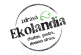 Přesnídávka: Bílý jogurt s kokosovým müsli /150g jogurt + 20g müsli/1,7,8Oběd: *  Krémová květáková/1,3,7 Obalované rybí „kuličky“ s vařeným bramborem, tvarohová tatarka /1,3,4,7,10Svačina: Bramborová špička 60g vajíčkovou pomazánkou 30g a rajčetem 50g / 1,3,73.3.ÚT* Přesnídávka: Bagetka 60g, máslo 10g, sýr plátek 20g, jablko 50g / 1,7Oběd: Zeleninová polévka se špeclemi/1,3,7,9 Pohankové lívance s banánem, jahodový tvaroh/1,3,7   VEGETARIANSvačina: Slunečnicová špička 45g, liptovská pomazánka 30g, paprika 50g / 1,3,74.3.ST* Přesnídávka: Knackebrot 2ks, čerstvý sýr 30g, mandarinka 50g/ 1,7Oběd:Hrstková /1,7,9 Svíčková hovězí pečeně na smetaně s brusinkami, houskový knedlík/1,3,7,9,10Svačina: Loupák 40g, mléko 200ml/ 1,3,7,85.3.ČT* Přesnídávka: Pšenično žitný chléb 60g, pomazánka s cizrny ,,humus´´ 30g, banán 50g apod./ 1,7,11Oběd: *  Hovězí vývar s rýží/9 Králičí krupeto s francouzskou zeleninou, kompot/1,7*králičí maso*kroupy*zelenina*bylinky*olej*kompotSvačina: Jablečný závin 80g, mléko 200ml / 1,3,7,86.3.PÁ* Přesnídávka: Rohlík mochovský 60g, kefír jahodový 150ml/ 1,3,7 Oběd: *  Bramborová s čočkou belugou/1,7,9Vepřová kotletka na kmíně, jasmínová rýže/1Svačina: Mouřenín 60g  s máslem 10g, šunkou 20g , okurka 50g/ 1,7Jídelní lístek: 9.3.-13.3.20209.3.PO* Přesnídávka: Jablečné pyré s domácím ořechovým müsli /150ml pyré + 20g müsli/1,7,8Oběd: Rajská s rýží/1,7Kolínka s mákem a perníkem /1,3,7,13     Svačina: Dalamánek 60g se šunkovou pomazánkou 30g, paprika 50g/ 1,710.3.ÚT*Přesnídávka: Rafaelo koláč, mléko / 80g + 200 ml/ 1,3,7,8Oběd: Bramborová se špaldovými vločkami /1,7,9Trhaná kachna, bramborový knedlík, červené zelí /1,3,7Svačina: Houska 60g, s máslem 10g a sýrem 20g, rajče 50g /1,711.3.ST*Přesnídávka: Slunečnicový chléb 60g, ricotta 30g, pomeranč 50g/1,7 Oběd: Hrachová /1,7Obalované kuřecí stripsy s vařeným bramborem a petrželkou /1,3,7,10Svačina: Houska 60g, sardinková pomazánka 30g, okurka 50g/ 1,3,4,7 12.3.ČT*Přesnídávka: Slunečnicová špička 45g, bylinková lučina 30g, banán 50g apod./ 1,7Oběd: Kuřecí vývar s tarhoní /1,3,9Kuřecí milánské špagety/1,3,Svačina: Chléb Borodino 60g, pomazánka se sušenými rajčaty a slunečnicovým semínkem, rajče 50g  apod./ 1,713.3.PÁ* Přesnídávka: Lámankový chléb 60g s máslem 10g, čedarem 20g, jablko 50g/ 1,7Oběd: * Kulajda/1,3,7Hovězí Stroganov, parboiled rýže /1,7,10Svačina: Čokokuličky 20g s jogurtem 150g /1,3,7 Jídelní lístek: 16.3.-20.3.202016.3.PO* Přesnídávka 1: Termix 90g, jablko 50g /7Oběd: Podzimní zeleninová polévka s rýží parboiled /1,7,9Pečené krůtí stehno na tymiánu a česneku s těstovinami/1,3Svačina: Dalamánek 60g, špenátová pomazánka 30g, rajče 50g / 1,717.3.ÚT*Přesnídávka 1: Houska sezamová 60g s hráškovou pomazánkou s mátou 30g, banán 50g / 1,7,11Oběd: Mrkvový krém s kurkumou/1,7,9Vepřové ragú s fazolemi s jasmínovou rýží/1Svačina: Slunečnicová bulka 60g s máslem 10g, šunkou 20 g, bílá ředkev 50 g/ 1,718.3.ST* Přesnídávka 1: Rohlík mochovský 60g, bulharská pomazánka 30g, mandarinka 50g/ 1,3,7Oběd: * Fazolová /1,7Pečené kuřecí stehno s petrželovým bramborem/0Svačina: Knackebrot 2 ks, drůbeží pomazánka 30g, okurka 50g /1,719.3.ČT*  Přesnídávka 1: Slunečnicová bulka 60g s přírodním sýrem 30g, jablko 50g /1,7,8Oběd: Hovězí vývar s játrovým kapáním/1,3,7,9*Rajská omáčka s hovězím masem a houskovým knedlíkem/1,3,7Svačina: Slunečnicová špička 45g s mozzarellou a rajčetem /máslo 10 g, mozzarella 20g, rajče 50g/ 1,7,8 - slunečnice20.3.PÁ*  Přesnídávka 1: Borodino chléb 60g s máslem 10g, kuřecí šunkou 20 g, pomeranč 50g /1,7Oběd: Bramborový krém s batáty a mrkví/1,7Buchtičky ze špaldové mouky s vanilkovým krémem/1,3,7Svačina: Rohlík mochovský 60g, česneková pomazánka 30g, rajče 50g/ 1,7Jídelní lístek:23.3.-27.3.202023.3.PO*  Přesnídávka: Bílý jogurt 150g, domácí müsli 20g /1,7,8Oběd: * Brokolicová/1,3,7Přírodní rybí filé na másle, vařený brambor, salát / 4,7Svačina: Houska 60g, sardinková pomazánka 30g, rajče 50g /1,3,4,7 24.3.ÚT*  Přesnídávka: Makovka 80g s mlékem 200ml /1,3,7Oběd: Zeleninová s mořskou řasou/1,9Krůtí stehenní maso na způsob ala bažant, jasmínová rýže /1Svačina: Slunečnicová špička 60g, sýrová pomazánka 30g, paprika 50g / 1,3,7,1125.3.ST* Přesnídávka: Chléb lámankový 60g, avokádová pomazánka 30g apod./ 1,3,7Oběd: Z červené čočky a rajčat/1,7Špagety se sýrovou omáčkou quattro formaggi /1,3,7  Svačina: Mouřenín 60g a pomazánka z ajvaru 30g, okurka 50g / 1,3,726.3.ČT*Přesnídávka: Samožitný chléb 60g s čerstvým sýrem 30g, jablko 50g / 1,3,7Oběd: Kuřecí vývar s těstovinovou rýží /1,3,9Vepřové rizoto se sýrem, okurka /7,9Svačina: Slunečnicová špička 45g, šunková pěna 30g, rajče  50g /1,3,727.3.PÁ* Přesnídávka: Lámankový chléb 60g , okurková pomazánka s česnekem a koprem 30g /1,3,7Oběd: Kapustová s brambůrkem/1,7,9Kuře na paprice, kolínka /1,3,7  Svačina: Rohlík mochovský 60g s vajíčkovou pomazánkou 30g, okurka 50g /1,3,7Jídelní lístek: 30.3.-3.4.202030.1.PO* Přesnídávka: Pribináček 80g a jablko 50g /7Oběd: * Krémová z červené řepy/1,7,9Rybí filé na kokosovém mléku s koriandrem, jasmínová rýže /4,8Svačina: Bramborová špička 60g s veganskou domácí paštikou 30g, rajčata 50g / 1,3,731.3.ÚT* Přesnídávka: Bagetka 60g, máslo 10g, sýr plátek 20g, hrozno 50g / 1,3,7Oběd: Bramborová s pohankou/1,3,7,9Zeleninové chia placičky s červenou řepou, bramborová kaše, /1,3,7,8,10    Svačina: Rýžový chlebíček 2ks , pomazánka z červené řepy 30g /1,3,7